В личном кабинете на сайте Югорского фонда капремонта открыт новый сервис!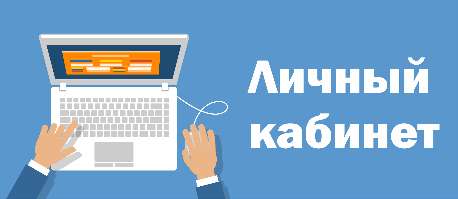 11.04.2019 г. завершилось обновление личного кабинета на сайте Югорского фонда капитального ремонта, главным новшеством которого, стала возможность получения собственником через личный кабинет справки о наличии или отсутствии задолженности по взносам на капремонт самостоятельно, в электронном виде.Запрос справки в фонде является одним из самых частых обращений от граждан. К примеру, ее запрашивают при продаже квартиры. Ранее необходимо было писать письменный запрос в Югорский фонд капитального ремонта и ожидать справку до 10 рабочих дней. Теперь данную справку с электронной подписью можно получить через личный кабинет за несколько минут.Также после обновления, платежи, произведенные через личный кабинет стали отображаться сразу, а не через несколько дней, как было раньше. За платежи, как и прежде, комиссия не взимается.На сегодняшний день в личном кабинете зарегистрировано 65 тысяч активных пользователей, которые оплачивают капремонт через личный кабинет.  